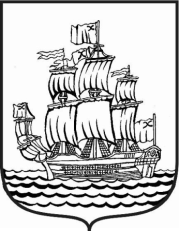 МУНИЦИПАЛЬНЫЙ СОВЕТМУНИЦИПАЛЬНОГО ОБРАЗОВАНИЯмуниципальный округ Адмиралтейский округ5 созыв____________________________________________________________________________РЕШЕНИЕ № 12Санкт – Петербург                                                                                  от 21 мая 2018 года                                                                                                            протокол № 4«О реализации положений части 4.3 статьи 12.1 Федерального закона «О противодействии коррупции», части 9 статьи 15 Федерального закона «О муниципальной службе в Российской Федерации» В соответствии с частью 4.3 статьи 12.1 Федерального закона «О противодействии коррупции», частью 9 статьи 15 Федерального закона «О муниципальной службе в Российской Федерации» Муниципальный Совет муниципального образования муниципальный округ Адмиралтейский округ            р е ш и л:Утвердить Порядок размещения на официальном сайте МО Адмиралтейский округ и (или) предоставления для опубликования средствам массовой информации сведений о доходах, расходах, об имуществе и обязательствах имущественного характера, представленных в соответствии с Законом Санкт-Петербурга от 30.01.2018 № 7-3, согласно Приложению к настоящему Решению.Настоящее Решение вступает в силу со дня его официального опубликования (обнародования).Контроль за исполнением настоящего Решения возложить на Главу МО Адмиралтейский округ.Глава МО Адмиралтейский округ                                                                       Е.П. Барканов								Приложение								к Решению Муниципального Совета								МО Адмиралтейский округ								от 21.05.2018 № 12Порядокразмещения на официальном сайте МО Адмиралтейский округ и (или) предоставления для опубликования средствам массовой информации сведений о доходах, расходах, об имуществе и обязательствах имущественного характера, представленных в соответствии с Законом Санкт-Петербурга от 30.01.2018 № 7-3		Настоящим Порядком устанавливаются процедура по размещению на официальном сайте МО Адмиралтейский округ и (или) предоставления для опубликования средствам массовой информации  сведений о доходах, расходах, об имуществе и обязательствах имущественного характера, представленных в соответствии с Законом Санкт-Петербурга от 30.01.2018 № 7-3.1. На официальном сайте МО Адмиралтейский округ размещаются и общероссийским средствам массовой информации предоставляются для опубликования следующие сведения (при их наличии) о доходах, расходах, об имуществе и обязательствах имущественного характера:а) перечень объектов недвижимого имущества, принадлежащих должностному лицу, его супруге (супругу) и несовершеннолетним детям на праве собственности или находящихся в их пользовании, с указанием вида, площади и страны расположения каждого из таких объектов;б) перечень транспортных средств с указанием вида и марки, принадлежащих на праве собственности должностному лицу, его супруге (супругу) и несовершеннолетним детям;в) декларированный годовой доход должностного лица, его супруги (супруга) и несовершеннолетних детей;г) сведения об источниках получения средств, за счет которых совершены сделки по приобретению земельного участка, иного объекта недвижимого имущества, транспортного средства, ценных бумаг, долей участия, паев в уставных (складочных) капиталах организаций, если общая сумма таких сделок превышает общий доход должностного лица и его супруги (супруга) за три последних года, предшествующих отчетному периоду.2. В размещаемых на официальном сайте МО Адмиралтейский округ и предоставляемых общероссийским средствам массовой информации для опубликования сведениях о доходах, расходах, об имуществе и обязательствах имущественного характера запрещается указывать:а) иные сведения (кроме указанных в пункте 1 настоящего Порядка) о доходах должностного лица, его супруги (супруга) и несовершеннолетних детей, об имуществе, принадлежащем на праве собственности названным лицам, и об их обязательствах имущественного характера;б) персональные данные супруги (супруга), детей и иных членов семьи должностного лица;в) данные, позволяющие определить место жительства, почтовый адрес, телефон и иные индивидуальные средства коммуникации должностного лица, его супруги (супруга), детей и иных членов семьи;г) данные, позволяющие определить местонахождение объектов недвижимого имущества, принадлежащих должностному лицу, его супруге (супругу), детям, иным членам семьи на праве собственности или находящихся в их пользовании;д) информацию, отнесенную к государственной тайне или являющуюся конфиденциальной.3. Представленные сведения о доходах, расходах, об имуществе и обязательствах имущественного характера размещаются на официальном сайте МО Адмиралтейский округ не позднее 31 мая года, следующего за отчетным, и находятся на сайте постоянно. 4. Размещение на сайте представленных сведений о доходах, расходах, об имуществе и обязательствах имущественного характера обеспечивается местной Администрацией МО Адмиралтейский округ либо уполномоченным ею должностным лицом.5. Местная Администрация МО Адмиралтейский округ (уполномоченное должностное лицо):а) в течение трех рабочих дней со дня поступления запроса от общероссийского средства массовой информации сообщает о нем должностному лицу, в отношении которого поступил запрос;б) в течение семи рабочих дней со дня уведомления должностного лица о поступлении запроса от общероссийского средства массовой информации обеспечивает предоставление ему сведений, указанных в пункте 1 настоящего Порядка, в том случае, если запрашиваемые сведения отсутствуют на официальном сайте.